静安区教育系统教师招聘流程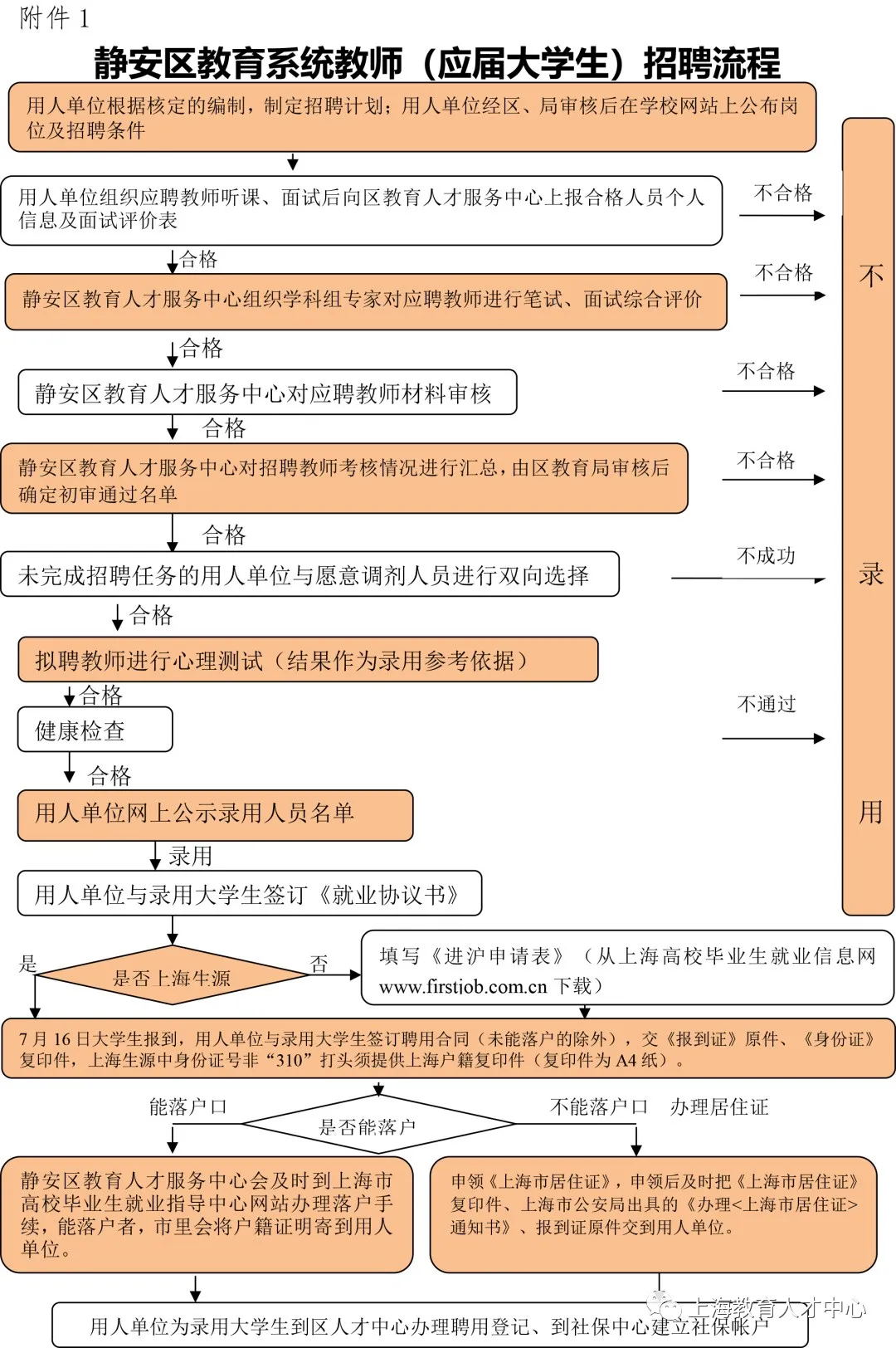 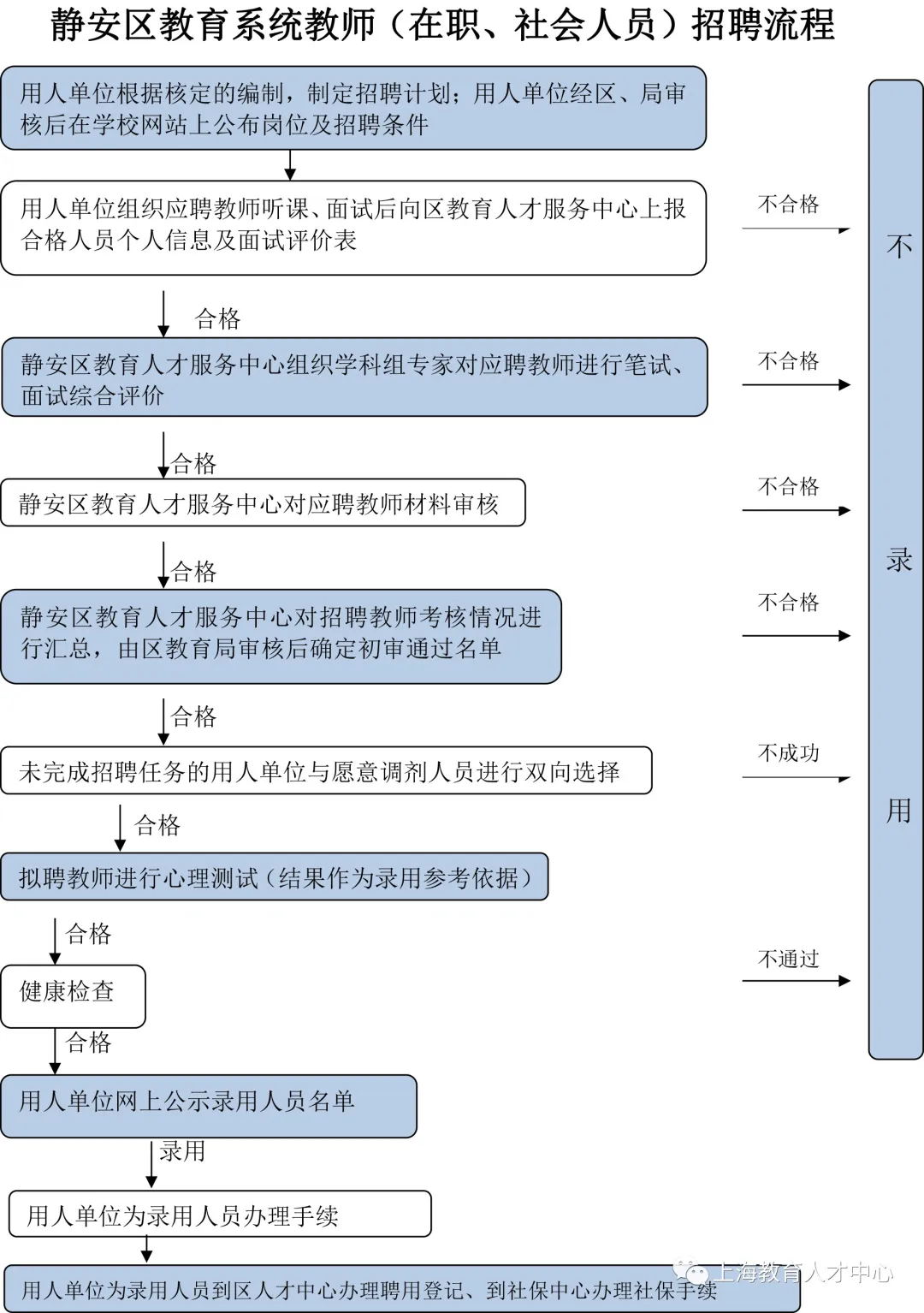 